ПИТАЊЕ:Postovani,U vezi navedene Javne nabavke molimo za sledeca pojasnjenja:Da li je za Narucioca prihvatljivo da se , kao sredstvo finansijskog obezbedjenja , umesto menica , (kako je trazeno na str. 13. Tacka 11 i u Modelu ugovora , cl. 6) predaju odgovrajuce bankarske grancije?U cl. 4 Modela ugovora Narucilac zahteva :“У случају да се на добру које је предмет овог уговора установи било какав недостатак, добављач се обавезује да замену рекламираног  добра изврши у најкраћем могућем року, а најкасније у року од 24 часа од дана пријема писмене рекламације наручиоца.“Imajuci u vidu cinjenicu , da se radi o dobru, koje se nabavlja iz uvoza,  te da nije moguce poruciti i izvrsiti uvoz dobra u roku od 24 casa, predlazemo da narucilac izmeni Konkursnu dokumentaciju, tako da rok za zamenu reklammiranog dobra bude 5 radnih dana.U cl. 5 Modela ugovora Narucilac predvidja da:“Плаћање по овом уговору вршиће се до нивоа средстава обезбеђених Финансијским планом за ове намене, а обавезе које доспевају у наредној буџетској години биће реализоване највише до износа средстава која ће за ту намену бити одобрена у тој буџетској години.   У супротном уговор престаје да важи без накнаде штете због немогућности преузимања обавеза од стране наручиоца”Predlazemo da Narucilac izostavi drugi stav, jer je njime predvidjena mogucnost da  Narucilac ne izvrsi placanje po ovom ugovoru bez ikakve naknade stete.ОДГОВОР: За тачку 1 и 2 наручилац ће приступити измени конкурсне документације, а за тачку 3 наручилац остаје при условима датим у конкурсној документацији.С поштовањем,Комисија за јавну набавку 158-16-ОКЛИНИЧКИ ЦЕНТАР ВОЈВОДИНЕKLINIČKI CENTAR VOJVODINE21000 Нови Сад, Хајдук Вељкова 1telefon: +381 21/484 3 484www.kcv.rs, e-mail: uprava@kcv.rs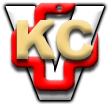 